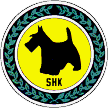 SVENSKA HUNDKLUBBENProtokoll fört vid extrainsatt styrelsemöte där SHK:s Centralstyrelse kallat styrelsen för SödertäljeavdelningenPlats och tidpunkt	Måndag 14 januari -13 i Södertäljeavdelningens klubbstugaNärvarande:Från centralstyrelsen: Kjell Ryman, Zaima Erlandsson, Jan-Lennart och Marie Mattsson (via telefon)Från avdelningsstyrelsen: Bo Andersson, Eva Josefsson, Anna Westerståhl och Lena Ling§ 1	Mötet öppnas	Ordförande hälsar alla välkomna och förklarar mötet öppnat.§ 2	Fastställande av dagordningDagordningen godkänns.§ 3	Mötesfunktionärer/Val av justerareDå centralstyrelsen kallat avdelningen till mötet leds mötet av centralstyrelsens ordförande och protokollet skrivs av centralstyrelsens sekreterare.Till justerare väljs Bo Andersson och Anna Westerståhl§ 4	Bakgrund	Avdelningens representanter presenterar sin syn på den uppkomna situationen i den egna avdelningen:En ohållbar framtida ekonomiska situation, med bl.a. minskade kursintäkter och kraftig höjning av arrendekostnadenOtillräckligt ekonomiskt stöd från centralstyrelsenAkuta likviditetsproblem, då den nya arrendeavgiften ska betalas omgåendeEn ohållbar instruktörssituation, där ett stort antal instruktörer annonserar avhopp från verksamheten pga den rådande situationen i Svenska Hundklubben.§ 5	BastmoraarrendetAvdelningens firmatecknare meddelar att man inte kommer att underteckna något nytt arrendeavtal för Bastmoraområdet, på grund av den uppkomna ekonomiska situationen.Mötesordförande meddelar att centralstyrelsen är beredd lösa den akuta arrendefrågan genom att betala den aktuella arrendeavgiften, och att det i så fall kräver att avdelningen ger sitt skriftliga godkännande till centralstyrelsens firmatecknare. Avdelningens firmatecknare meddelar att man inte kommer att lämna ett sådant godkännande.§ 6	Mötet avslutas	Ordförande tackar för visat intresse och förklarar	mötet för avslutat.Vid protokollet:			Ordförande:/Jan-Lennart Andersson/		/Kjell Ryman/Justeras:				Justeras:/Bo Andersson/			/Anna Westerståhl/